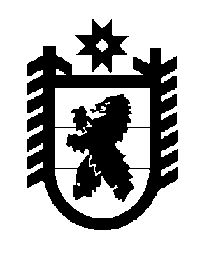 Российская Федерация Республика Карелия    ПРАВИТЕЛЬСТВО РЕСПУБЛИКИ КАРЕЛИЯРАСПОРЯЖЕНИЕот 24 февраля 2014 года № 96р-Пг. Петрозаводск В целях реализации в 2014 году на территории Республики Карелия мероприятий Государственной программы развития сельского хозяйства и регулирования рынков сельскохозяйственной продукции, сырья и продовольствия на 2013-2020 годы, утвержденной постановлением Правительства Российской Федерации от 14 июля 2012 года № 717, одобрить и подписать Соглашение между Министерством сельского хозяйства Российской Федерации и Правительством Республики Карелия              о предоставлении субсидий из федерального бюджета бюджетам субъектов Российской Федерации.             ГлаваРеспублики  Карелия                                                             А.П. Худилайнен